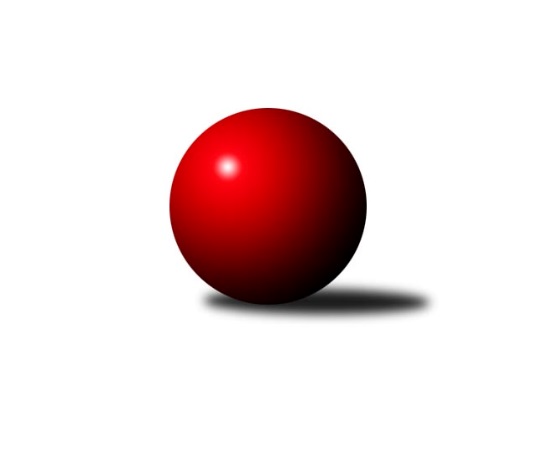 Č.21Ročník 2017/2018	8.4.2018Nejlepšího výkonu v tomto kole: 3460 dosáhlo družstvo: TJ Start Rychnov n. Kn.2. KLM A 2017/2018Výsledky 21. kolaSouhrnný přehled výsledků:TJ Dynamo Liberec	- KK SDS Sadská	8:0	       kontumačně		7.4.TJ Sokol Kdyně	- TJ Slovan Karlovy Vary	2:6	3302:3377	10.0:14.0	7.4.SKK Bohušovice	- SKK Rokycany ˝B˝	7:1	3133:2890	18.0:6.0	7.4.KK Kosmonosy 	- KK Lokomotiva Tábor	1:7	3373:3424	10.5:13.5	7.4.TJ Start Rychnov n. Kn.	- Vltavan Loučovice	7:1	3460:3315	15.0:9.0	7.4.TJ Kuželky Česká Lípa 	- TJ Červený Kostelec  	2:6	3093:3119	13.0:11.0	7.4.SKK Rokycany ˝B˝	- TJ Dynamo Liberec	7:1	3264:3243	15.0:9.0	24.3.TJ Červený Kostelec  	- Vltavan Loučovice	5:3	3341:3271	13.0:11.0	8.4.Vltavan Loučovice	- SKK Bohušovice	7:1	3085:2935	15.5:8.5	30.3.Tabulka družstev:	1.	KK Lokomotiva Tábor	21	16	1	4	112.5 : 55.5 	288.0 : 216.0 	 3281	33	2.	KK SDS Sadská	21	13	1	7	96.0 : 72.0 	265.0 : 239.0 	 3317	27	3.	TJ Start Rychnov n. Kn.	21	13	0	8	104.0 : 64.0 	279.0 : 225.0 	 3237	26	4.	TJ Červený Kostelec	21	11	4	6	96.0 : 72.0 	252.0 : 252.0 	 3243	26	5.	TJ Slovan Karlovy Vary	21	10	1	10	83.5 : 84.5 	263.0 : 241.0 	 3253	21	6.	TJ Sokol Kdyně	21	10	1	10	83.5 : 84.5 	258.5 : 245.5 	 3152	21	7.	SKK Bohušovice	21	8	5	8	83.0 : 85.0 	238.0 : 266.0 	 3193	21	8.	Vltavan Loučovice	21	9	1	11	84.5 : 83.5 	269.5 : 234.5 	 3229	19	9.	KK Kosmonosy	21	9	1	11	82.0 : 86.0 	249.5 : 254.5 	 3192	19	10.	TJ Kuželky Česká Lípa	21	8	1	12	70.0 : 98.0 	240.5 : 263.5 	 3194	17	11.	TJ Dynamo Liberec	21	6	1	14	62.0 : 106.0 	213.0 : 291.0 	 3115	13	12.	SKK Rokycany ˝B˝	21	4	1	16	51.0 : 117.0 	208.0 : 296.0 	 3104	9Podrobné výsledky kola:	 TJ Dynamo Liberec		8:0		KK SDS Sadskározhodčí: KONTUMACE	 TJ Sokol Kdyně	3302	2:6	3377	TJ Slovan Karlovy Vary	Viktor Pytlík	123 	 125 	 128 	119	495 	 0:4 	 568 	 158	137 	 138	135	Tomáš Pavlík	Jaroslav Kutil	144 	 129 	 155 	131	559 	 1:3 	 567 	 145	147 	 128	147	Pavel Staša	Jindřich Dvořák	153 	 140 	 139 	138	570 	 2:2 	 539 	 134	145 	 149	111	Martin Trakal	Jiří Benda st.	138 	 146 	 158 	144	586 	 4:0 	 536 	 125	131 	 140	140	Tomáš Beck st.	David Machálek	133 	 135 	 138 	126	532 	 1:3 	 591 	 171	150 	 134	136	Václav Hlaváč st.	Tomáš Timura	142 	 153 	 153 	112	560 	 2:2 	 576 	 158	146 	 112	160	Václav Krýslrozhodčí: Kotalová EvaNejlepší výkon utkání: 591 - Václav Hlaváč st.	 SKK Bohušovice	3133	7:1	2890	SKK Rokycany ˝B˝	Milan Perníček	147 	 113 	 120 	125	505 	 3:1 	 431 	 94	121 	 102	114	Pavel Fara	Jan Klíma	108 	 117 	 118 	140	483 	 1:3 	 533 	 135	133 	 142	123	Ladislav Moulis	Ladislav Šourek	132 	 135 	 146 	130	543 	 3:1 	 500 	 136	115 	 127	122	Libor Bureš	Lukáš Dařílek	144 	 138 	 109 	138	529 	 3:1 	 484 	 116	136 	 115	117	Petr Fara	Jiří Semerád	142 	 126 	 140 	149	557 	 4:0 	 487 	 116	114 	 117	140	Jan Ungr	Tomáš Svoboda	118 	 140 	 135 	123	516 	 4:0 	 455 	 98	114 	 126	117	Jiří Vavřičkarozhodčí: Josef DeveraNejlepší výkon utkání: 557 - Jiří Semerád	 KK Kosmonosy 	3373	1:7	3424	KK Lokomotiva Tábor	Jiří Vondráček	138 	 126 	 137 	126	527 	 1:3 	 585 	 156	138 	 134	157	Borek Jelínek	Jaroslav Doškář	129 	 147 	 155 	131	562 	 2:2 	 566 	 154	151 	 138	123	Jaroslav Mihál	Tomáš Bajtalon	141 	 145 	 132 	119	537 	 1.5:2.5 	 547 	 141	138 	 137	131	Karel Smažík	Pavel Říha	133 	 136 	 129 	139	537 	 1:3 	 558 	 145	127 	 137	149	Ladislav Takáč	Luboš Beneš	143 	 127 	 155 	161	586 	 2:2 	 595 	 132	147 	 156	160	David Kášek	Dušan Plocek	159 	 164 	 134 	167	624 	 3:1 	 573 	 153	138 	 157	125	Petr Chvalrozhodčí: Vladislav TajčNejlepší výkon utkání: 624 - Dušan Plocek	 TJ Start Rychnov n. Kn.	3460	7:1	3315	Vltavan Loučovice	Petr Galus	167 	 156 	 126 	139	588 	 2:2 	 581 	 156	144 	 141	140	Josef Gondek	Václav Šmída	167 	 126 	 157 	143	593 	 3:1 	 556 	 149	139 	 126	142	Robert Weis	Jiří Brouček	155 	 148 	 120 	145	568 	 3:1 	 513 	 134	136 	 125	118	Libor Dušek	Roman Kindl	135 	 151 	 141 	138	565 	 2.5:1.5 	 528 	 140	132 	 118	138	Jaroslav Suchánek	Vojta Šípek	140 	 149 	 144 	144	577 	 3.5:0.5 	 545 	 140	141 	 121	143	Jan Smolena	Martin Holakovský	131 	 142 	 151 	145	569 	 1:3 	 592 	 142	151 	 155	144	Miroslav Pešadíkrozhodčí: Kejzlar JaroslavNejlepší výkon utkání: 593 - Václav Šmída	 TJ Kuželky Česká Lípa 	3093	2:6	3119	TJ Červený Kostelec  	Martin Najman	125 	 123 	 105 	126	479 	 1:3 	 524 	 146	121 	 123	134	Daniel Bouda	Marek Kyzivát	128 	 115 	 129 	138	510 	 2:2 	 540 	 113	152 	 149	126	Jan Horn	Jiří Slabý	126 	 132 	 131 	116	505 	 2:2 	 511 	 121	114 	 145	131	Petr Vaněk	Josef Rubanický	148 	 125 	 129 	141	543 	 2:2 	 550 	 142	156 	 135	117	Martin Mýl	Vladimír Ludvík	118 	 144 	 129 	128	519 	 3:1 	 487 	 123	118 	 121	125	Pavel Novák *1	Miroslav Malý	133 	 134 	 116 	154	537 	 3:1 	 507 	 123	131 	 134	119	Ondřej Mrkosrozhodčí: Žďárková Danielastřídání: *1 od 61. hodu Štěpán SchusterNejlepší výkon utkání: 550 - Martin Mýl	 SKK Rokycany ˝B˝	3264	7:1	3243	TJ Dynamo Liberec	Pavel Andrlík ml. st.	136 	 104 	 113 	131	484 	 1:3 	 554 	 127	140 	 155	132	Libor Drábek	Libor Bureš	113 	 149 	 130 	130	522 	 2:2 	 516 	 138	116 	 127	135	Radek Chomout	Ladislav Moulis	122 	 155 	 161 	123	561 	 2:2 	 540 	 141	142 	 127	130	Roman Žežulka	Petr Fara	153 	 141 	 154 	125	573 	 3:1 	 563 	 150	138 	 143	132	Josef Zejda ml.	Pavel Andrlík ml.	146 	 134 	 138 	141	559 	 4:0 	 508 	 141	119 	 118	130	Jaromír Fabián	Martin Prokůpek	143 	 167 	 109 	146	565 	 3:1 	 562 	 136	157 	 143	126	Zdeněk Pecina st.rozhodčí: Nejlepší výkon utkání: 573 - Petr Fara	 TJ Červený Kostelec  	3341	5:3	3271	Vltavan Loučovice	Jan Horn	127 	 133 	 147 	128	535 	 2:2 	 541 	 125	147 	 140	129	Josef Gondek	Daniel Bouda	143 	 145 	 134 	150	572 	 4:0 	 463 	 105	113 	 114	131	Radek Šlouf *1	Martin Mýl *2	126 	 138 	 157 	123	544 	 1:3 	 603 	 144	150 	 140	169	Jaroslav Suchánek	Petr Vaněk	142 	 135 	 150 	130	557 	 0:4 	 619 	 144	160 	 152	163	Miroslav Pešadík	Pavel Novák	158 	 124 	 159 	150	591 	 2:2 	 576 	 139	146 	 137	154	Jan Smolena	Ondřej Mrkos	117 	 142 	 143 	140	542 	 4:0 	 469 	 111	103 	 128	127	Martin Jirkal *3rozhodčí: Doucha Jiřístřídání: *1 od 61. hodu Robert Weis, *2 od 61. hodu Štěpán Schuster, *3 od 61. hodu Libor DušekNejlepší výkon utkání: 619 - Miroslav Pešadík	 Vltavan Loučovice	3085	7:1	2935	SKK Bohušovice	Robert Weis *1	114 	 116 	 135 	143	508 	 2:2 	 498 	 142	117 	 120	119	Jaromír Hnát	Radek Šlouf	131 	 115 	 126 	142	514 	 1:3 	 535 	 137	134 	 138	126	Milan Perníček	Josef Gondek	125 	 139 	 122 	118	504 	 3.5:0.5 	 462 	 125	117 	 120	100	Ladislav Šourek	Martin Jirkal *2	108 	 145 	 131 	103	487 	 2:2 	 480 	 121	128 	 111	120	Lukáš Dařílek	Miroslav Pešadík	145 	 130 	 146 	128	549 	 4:0 	 502 	 143	127 	 129	103	Tomáš Svoboda	Libor Dušek	137 	 135 	 125 	126	523 	 3:1 	 458 	 117	113 	 133	95	Jiří Semerád *3rozhodčí: Jirkal Karelstřídání: *1 od 86. hodu Jan Smolena, *2 od 31. hodu Jaroslav Suchánek, *3 od 61. hodu Martin PerníčekNejlepší výkon utkání: 549 - Miroslav PešadíkPořadí jednotlivců:	jméno hráče	družstvo	celkem	plné	dorážka	chyby	poměr kuž.	Maximum	1.	Václav Hlaváč  st.	TJ Slovan Karlovy Vary	580.73	375.7	205.1	2.2	11/12	(635)	2.	David Machálek 	TJ Sokol Kdyně	572.16	370.0	202.2	2.1	10/11	(655)	3.	Tomáš Bek 	KK SDS Sadská	571.23	372.4	198.9	1.4	11/11	(616)	4.	Miroslav Pešadík 	Vltavan Loučovice	569.00	369.4	199.6	1.7	11/12	(619)	5.	Tomáš Pavlík 	TJ Slovan Karlovy Vary	563.46	367.2	196.3	2.0	11/12	(622)	6.	Václav Schejbal 	KK SDS Sadská	562.50	373.4	189.1	2.1	11/11	(605)	7.	Petr Miláček 	KK SDS Sadská	561.95	370.8	191.1	3.1	11/11	(611)	8.	Vojta Šípek 	TJ Start Rychnov n. Kn.	561.24	364.1	197.2	3.5	10/11	(619)	9.	Karel Smažík 	KK Lokomotiva Tábor	559.42	369.8	189.6	2.7	12/12	(627)	10.	Aleš Košnar 	KK SDS Sadská	558.65	377.4	181.2	3.0	11/11	(597)	11.	Jiří Semerád 	SKK Bohušovice	558.09	365.5	192.6	1.9	10/11	(609)	12.	Luboš Beneš 	KK Kosmonosy 	556.20	360.9	195.3	1.2	8/11	(603)	13.	David Urbánek 	TJ Start Rychnov n. Kn.	556.02	367.5	188.5	3.4	10/11	(629)	14.	Miroslav Malý 	TJ Kuželky Česká Lípa 	555.44	368.8	186.7	2.6	11/11	(591)	15.	David Kášek 	KK Lokomotiva Tábor	555.29	362.8	192.5	2.8	12/12	(625)	16.	Petr Chval 	KK Lokomotiva Tábor	554.46	371.0	183.5	2.2	11/12	(591)	17.	Jan Horn 	TJ Červený Kostelec  	552.82	365.5	187.4	2.6	12/12	(599)	18.	Ondřej Mrkos 	TJ Červený Kostelec  	552.74	367.1	185.7	4.2	11/12	(626)	19.	Milan Perníček 	SKK Bohušovice	551.55	364.2	187.3	2.7	11/11	(590)	20.	Jindřich Dvořák 	TJ Sokol Kdyně	550.14	371.3	178.9	4.2	10/11	(593)	21.	Jaroslav Mihál 	KK Lokomotiva Tábor	549.96	367.5	182.5	2.6	11/12	(601)	22.	Martin Čihák 	TJ Start Rychnov n. Kn.	549.77	370.0	179.7	4.0	8/11	(647)	23.	Josef Rubanický 	TJ Kuželky Česká Lípa 	547.39	360.3	187.1	3.4	11/11	(578)	24.	Petr Vaněk 	TJ Červený Kostelec  	544.64	362.8	181.8	4.5	10/12	(595)	25.	Viktor Pytlík 	TJ Sokol Kdyně	543.25	371.1	172.1	6.0	10/11	(590)	26.	Jan Smolena 	Vltavan Loučovice	543.05	369.5	173.5	4.3	10/12	(576)	27.	Martin Mýl 	TJ Červený Kostelec  	541.86	360.4	181.4	3.2	11/12	(604)	28.	Dušan Plocek 	KK Kosmonosy 	540.05	357.8	182.2	2.9	10/11	(624)	29.	Jiří Vondráček 	KK Kosmonosy 	539.80	362.6	177.2	3.5	10/11	(584)	30.	Ladislav Takáč 	KK Lokomotiva Tábor	539.71	361.5	178.2	3.9	12/12	(626)	31.	Václav Krýsl 	TJ Slovan Karlovy Vary	538.96	356.1	182.9	3.2	12/12	(576)	32.	Josef Zejda  ml.	TJ Dynamo Liberec	537.42	357.3	180.1	3.7	11/11	(563)	33.	Václav Kuželík  ml.	TJ Sokol Kdyně	536.98	364.6	172.4	3.7	9/11	(612)	34.	Antonín Svoboda 	KK SDS Sadská	536.36	363.1	173.3	5.0	11/11	(559)	35.	Štěpán Schuster 	TJ Červený Kostelec  	536.30	361.3	175.0	4.5	9/12	(584)	36.	Josef Gondek 	Vltavan Loučovice	534.51	358.5	176.0	3.8	12/12	(581)	37.	Robert Weis 	Vltavan Loučovice	534.20	354.4	179.8	5.3	10/12	(580)	38.	Tomáš Beck  st.	TJ Slovan Karlovy Vary	533.55	362.0	171.5	5.4	12/12	(562)	39.	Roman Žežulka 	TJ Dynamo Liberec	533.24	361.5	171.7	4.1	10/11	(557)	40.	Tomáš Timura 	TJ Sokol Kdyně	532.37	362.0	170.3	6.1	11/11	(589)	41.	Tomáš Bajtalon 	KK Kosmonosy 	531.02	355.4	175.6	4.2	9/11	(606)	42.	Daniel Bouda 	TJ Červený Kostelec  	530.90	358.9	172.0	5.6	10/12	(576)	43.	Tomáš Svoboda 	SKK Bohušovice	530.65	362.6	168.1	6.4	10/11	(598)	44.	Borek Jelínek 	KK Lokomotiva Tábor	528.35	359.8	168.5	4.1	12/12	(587)	45.	Ladislav Moulis 	SKK Rokycany ˝B˝	527.46	360.0	167.5	6.4	9/12	(586)	46.	Roman Kindl 	TJ Start Rychnov n. Kn.	527.40	359.8	167.6	5.1	11/11	(607)	47.	Martin Najman 	TJ Kuželky Česká Lípa 	527.09	356.0	171.1	7.2	10/11	(567)	48.	Jaromír Hnát 	SKK Bohušovice	527.04	359.0	168.0	4.8	10/11	(555)	49.	Martin Prokůpek 	SKK Rokycany ˝B˝	526.71	360.2	166.5	4.7	10/12	(628)	50.	Lukáš Dařílek 	SKK Bohušovice	525.57	353.1	172.5	5.1	11/11	(579)	51.	Libor Dušek 	Vltavan Loučovice	525.54	354.5	171.0	4.2	11/12	(565)	52.	Martin Schejbal 	KK SDS Sadská	522.90	354.2	168.7	4.7	10/11	(569)	53.	Petr Steinz 	TJ Kuželky Česká Lípa 	522.07	356.6	165.5	5.7	10/11	(564)	54.	Petr Fara 	SKK Rokycany ˝B˝	521.98	351.1	170.9	4.5	12/12	(583)	55.	Pavel Andrlík  ml.	SKK Rokycany ˝B˝	521.97	353.0	168.9	6.6	10/12	(585)	56.	Pavel Staša 	TJ Slovan Karlovy Vary	519.38	357.6	161.8	8.3	8/12	(567)	57.	Libor Bureš 	SKK Rokycany ˝B˝	518.88	354.8	164.1	6.6	12/12	(586)	58.	Jaroslav Kutil 	TJ Sokol Kdyně	518.75	352.1	166.7	5.6	8/11	(587)	59.	Jaroslav Doškář 	KK Kosmonosy 	518.30	351.1	167.2	6.8	9/11	(592)	60.	Marek Kyzivát 	TJ Kuželky Česká Lípa 	518.04	356.9	161.1	8.8	11/11	(582)	61.	Jaromír Fabián 	TJ Dynamo Liberec	510.88	347.5	163.4	7.9	8/11	(543)	62.	Ladislav Šourek 	SKK Bohušovice	507.67	347.3	160.4	6.8	9/11	(543)		Vladimír Kučera 	KK Lokomotiva Tábor	581.00	356.0	225.0	1.0	1/12	(581)		Vojtěch Pecina 	TJ Dynamo Liberec	564.50	366.6	197.9	1.8	6/11	(592)		Martin Holakovský 	TJ Start Rychnov n. Kn.	559.97	370.2	189.8	2.3	6/11	(623)		Václav Šmída 	TJ Start Rychnov n. Kn.	558.95	365.0	193.9	4.7	3/11	(602)		Jakub Seniura 	TJ Start Rychnov n. Kn.	557.00	379.5	177.5	9.5	2/11	(613)		Jiří Brouček 	TJ Start Rychnov n. Kn.	556.29	370.3	186.0	4.3	4/11	(614)		Jaroslav Suchánek 	Vltavan Loučovice	549.92	370.8	179.1	6.3	6/12	(603)		Oldřich Krsek 	TJ Start Rychnov n. Kn.	546.00	360.0	186.0	4.5	2/11	(554)		Radek Tajč 	KK Kosmonosy 	543.50	363.5	180.0	5.5	2/11	(594)		Jan Renka  st.	KK SDS Sadská	543.00	349.5	193.5	1.0	2/11	(570)		Petr Galus 	TJ Start Rychnov n. Kn.	542.50	365.7	176.8	5.5	3/11	(588)		Pavel Novák 	TJ Červený Kostelec  	541.26	362.7	178.6	3.5	6/12	(629)		Jan Holšan 	SKK Rokycany ˝B˝	539.29	366.1	173.2	3.3	5/12	(594)		Josef Fidrant 	TJ Sokol Kdyně	539.00	369.7	169.3	5.7	3/11	(579)		Radek Šlouf 	Vltavan Loučovice	536.00	362.2	173.8	2.6	4/12	(561)		Jaroslav Chvojka 	SKK Bohušovice	535.00	360.0	175.0	5.0	1/11	(535)		Vladimír Ludvík 	TJ Kuželky Česká Lípa 	534.90	362.9	172.0	3.5	7/11	(578)		Zdeněk Pecina  st.	TJ Dynamo Liberec	534.20	352.4	181.8	4.0	4/11	(602)		Jaroslav Páv 	TJ Slovan Karlovy Vary	533.45	359.6	173.9	4.8	7/12	(567)		Ladislav Wajsar st.  st.	TJ Dynamo Liberec	532.36	358.4	174.0	4.8	7/11	(569)		Jiří Benda  st.	TJ Sokol Kdyně	530.00	352.3	177.8	3.4	5/11	(586)		Jakub Wenzel 	TJ Červený Kostelec  	530.00	358.0	172.0	7.0	1/12	(530)		Pavel Říha 	KK Kosmonosy 	529.96	360.4	169.5	4.0	7/11	(594)		Ondřej Novák 	KK Lokomotiva Tábor	529.00	369.0	160.0	6.0	1/12	(529)		Ladislav Urbánek 	TJ Start Rychnov n. Kn.	527.67	356.7	171.0	4.3	3/11	(571)		Petr Novák 	KK Kosmonosy 	524.44	358.2	166.3	4.6	6/11	(582)		Ladislav Wajsar ml.  ml.	TJ Dynamo Liberec	524.40	353.2	171.2	6.6	6/11	(578)		Miroslav Suba 	Vltavan Loučovice	523.88	357.9	166.0	6.8	6/12	(562)		Jiří Slabý 	TJ Kuželky Česká Lípa 	522.60	357.9	164.7	7.9	5/11	(553)		Dalibor Chráska 	TJ Červený Kostelec  	522.50	358.3	164.3	6.5	2/12	(550)		Martin Jirkal 	Vltavan Loučovice	522.33	359.0	163.3	9.0	3/12	(551)		Martin Perníček 	SKK Bohušovice	520.63	343.1	177.5	5.1	4/11	(576)		Martin Trakal 	TJ Slovan Karlovy Vary	520.30	349.2	171.1	3.9	5/12	(545)		Martin Maršálek 	SKK Rokycany ˝B˝	519.67	358.0	161.7	10.3	3/12	(542)		Libor Drábek 	TJ Dynamo Liberec	518.58	351.0	167.6	4.9	6/11	(554)		Věroslav Říha 	KK Kosmonosy 	516.48	352.8	163.7	5.9	7/11	(567)		Radek Chomout 	TJ Dynamo Liberec	516.00	367.0	149.0	10.0	1/11	(516)		František Průša 	TJ Slovan Karlovy Vary	515.86	353.0	162.9	7.4	7/12	(552)		Václav Webr 	SKK Rokycany ˝B˝	514.50	354.0	160.5	6.0	2/12	(526)		Bedřich Varmuža 	SKK Rokycany ˝B˝	512.00	357.0	155.0	15.0	1/12	(512)		Vojtěch Trojan 	TJ Dynamo Liberec	511.29	347.0	164.3	5.7	6/11	(560)		Bohuslav Petr 	SKK Rokycany ˝B˝	511.00	337.5	173.5	10.5	2/12	(518)		Matěj Stančík 	TJ Start Rychnov n. Kn.	506.33	352.0	154.3	5.7	3/11	(550)		Vojtěch Havlík 	SKK Rokycany ˝B˝	500.50	349.5	151.0	10.8	4/12	(522)		Jarosla Šmejda 	TJ Start Rychnov n. Kn.	500.45	347.8	152.7	9.9	5/11	(564)		Jan Kříž 	SKK Rokycany ˝B˝	498.00	332.0	166.0	4.0	1/12	(498)		Zdeněk Zeman 	KK Lokomotiva Tábor	497.00	331.0	166.0	6.0	1/12	(497)		Václav Zápotočný 	TJ Slovan Karlovy Vary	491.00	358.0	133.0	12.0	1/12	(491)		Jan Ungr 	SKK Rokycany ˝B˝	487.00	314.0	173.0	5.0	1/12	(487)		Jan Klíma 	SKK Bohušovice	483.00	335.0	148.0	10.0	1/11	(483)		Pavel Andrlík ml.  st.	SKK Rokycany ˝B˝	478.13	332.6	145.5	11.5	2/12	(562)		Ludvík Szabo 	TJ Dynamo Liberec	477.25	328.3	149.0	6.5	2/11	(505)		Radek Potůček 	TJ Kuželky Česká Lípa 	471.00	340.0	131.0	15.0	1/11	(471)		Jiří Vavřička 	SKK Rokycany ˝B˝	467.50	338.5	129.0	10.5	2/12	(480)		Jan Holanec  st.	TJ Dynamo Liberec	463.00	315.0	148.0	15.0	1/11	(463)		Pavel Fara 	SKK Rokycany ˝B˝	431.00	310.0	121.0	15.0	1/12	(431)		Jan Zeman 	TJ Start Rychnov n. Kn.	411.00	297.0	114.0	15.0	1/11	(411)Sportovně technické informace:Starty náhradníků:registrační číslo	jméno a příjmení 	datum startu 	družstvo	číslo startu23197	Libor Drábek	24.03.2018	TJ Dynamo Liberec	8x2163	Zdeněk Pecina st.	24.03.2018	TJ Dynamo Liberec	5x10558	Jan Ungr	07.04.2018	SKK Rokycany ˝B˝	1x17044	Jiří Vavřička	07.04.2018	SKK Rokycany ˝B˝	2x3749	Jiří Benda st.	07.04.2018	TJ Sokol Kdyně	8x25053	Pavel Fara	07.04.2018	SKK Rokycany ˝B˝	1x19156	Václav Šmída	07.04.2018	TJ Start Rychnov n. Kn.	5x19079	Petr Gálus	07.04.2018	TJ Start Rychnov n. Kn.	4x22040	Daniel Bouda	08.04.2018	TJ Červený Kostelec  	10x24070	Jan Klíma	07.04.2018	SKK Bohušovice	8x16350	Martin Perníček	30.03.2018	SKK Bohušovice	2x23312	Pavel Andrlík st.	24.03.2018	SKK Rokycany ˝B˝	2x23240	Radek Chomout	24.03.2018	TJ Dynamo Liberec	1x
Hráči dopsaní na soupisku:registrační číslo	jméno a příjmení 	datum startu 	družstvo	Program dalšího kola:22. kolo14.4.2018	so	10:00	KK Lokomotiva Tábor - SKK Bohušovice	14.4.2018	so	14:00	Vltavan Loučovice - TJ Sokol Kdyně	14.4.2018	so	14:00	TJ Slovan Karlovy Vary - TJ Kuželky Česká Lípa 	14.4.2018	so	14:00	TJ Červený Kostelec   - TJ Dynamo Liberec	14.4.2018	so	14:00	KK SDS Sadská - KK Kosmonosy 	14.4.2018	so	17:30	SKK Rokycany ˝B˝ - TJ Start Rychnov n. Kn.	Nejlepší šestka kola - absolutněNejlepší šestka kola - absolutněNejlepší šestka kola - absolutněNejlepší šestka kola - absolutněNejlepší šestka kola - dle průměru kuželenNejlepší šestka kola - dle průměru kuželenNejlepší šestka kola - dle průměru kuželenNejlepší šestka kola - dle průměru kuželenNejlepší šestka kola - dle průměru kuželenPočetJménoNázev týmuVýkonPočetJménoNázev týmuPrůměr (%)Výkon6xDušan PlocekKosmonosy6246xDušan PlocekKosmonosy113.036245xDavid KášekTábor5953xDavid KášekTábor107.785952xVáclav ŠmídaRychnov59311xVáclav Hlaváč st.Karlovy Vary107.295912xMiroslav PešadíkLoučovice5923xMartin MýlČ. Kostelec106.525506xVáclav Hlaváč st.Karlovy Vary5911xJiří Benda st.Kdyně106.385861xPetr GalusRychnov5883xLuboš BenešKosmonosy106.15586